							Revised October 2016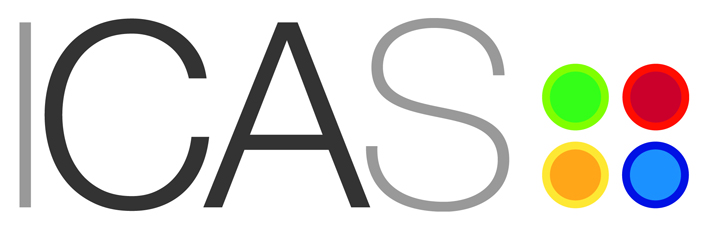 CALL FOR RESEARCH APPLICATION FORMPlease email completed form, together with proposal and CVs to: research@icas.com  PRINCIPAL APPLICANT   Please attach summary CVs for all 			      applicantsPRINCIPAL APPLICANT   Please attach summary CVs for all 			      applicantsName & addressName & addressName & addressContact detailsCO-APPLICANT(S)Name & addressName & addressName & addressContact detailsName & addressName & addressName & addressContact detailsCO-APPLICANT(S)Name & addressName & addressName & addressContact detailsCALL FOR RESARCH TITLEAMOUNT REQUESTEDPROPOSED STARTING DATE DURATION OF PROJECT:                months